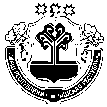 О  признании утратившим силу постановление  администрации Ярославского сельского поселения Моргаушского района Чувашской РеспубликиНа основании постановления Кабинета Министров Чувашской Республики от 24.09.2020 г. № 782 «Об отмене особого противопожарного режима на территории Чувашской Республики» администрация Ярославского сельского поселения Моргаушского района Чувашской Республики  п о с т а н о в л я е т:                  1.Отменить особый противопожарный режим на территории Ярославского сельского поселения Моргаушского района Чувашской Республики с 05 октября 2021 года.             2. Признать утратившим силу постановление администрации Ярославского сельского поселения Моргаушского района Чувашской Республики от 15.04.2021 г. № 12 «Об установлении особого противопожарного режима на территории Ярославского сельского поселения Моргаушского района Чувашской Республики».            3. Настоящее постановление вступает в силу после его официального опубликования.Глава Ярославского сельского поселения                                                 Моргаушского района Чувашской Республики                                                   Р.Л. Флангова ЧУВАШСКАЯ РЕСПУБЛИКАМОРГАУШСКИЙ РАЙОНАДМИНИСТРАЦИЯЯРОСЛАВСКОГО СЕЛЬСКОГО ПОСЕЛЕНИЯПОСТАНОВЛЕНИЕДеревня Ярославка                                                  ЧĂВАШ РЕСПУБЛИКИ   МУРКАШ РАЙОНĔ	             ЯРОСЛАВКА ЯЛПОСЕЛЕНИЙĔНАДМИНИСТРАЦИЙĔЙЫШĂНУЯрославка ялĕ